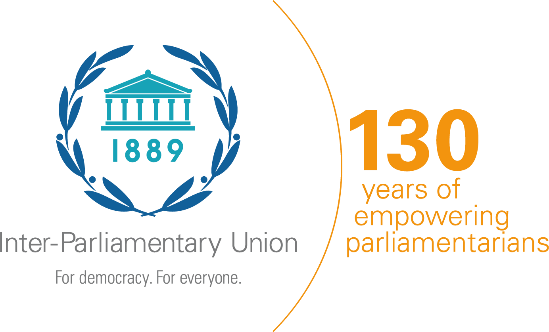 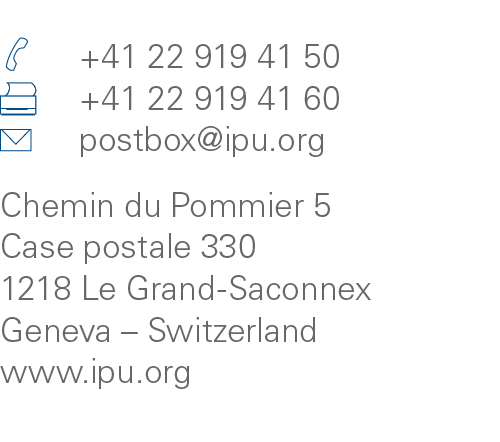 Parte de los datos recopilados y publicados en la base de datos de la UIP Parline contribuye a la supervisión mundial de los Objetivos de Desarrollo Sostenible (ODS). En concreto, las metas 5.5 y 16.7 de los ODS se centran en la función esencial del parlamento en la tarea de fomentar la adopción en todos los niveles de decisiones inclusivas, participativas y representativas que respondan a las necesidades. A partir de los datos actualizados proporcionados a través de New Parline, la UIP informa anualmente ante las Naciones Unidas datos sobre el sexo y la edad de las personas que ocupan la Presidencia, sobre los parlamentarios y parlamentarias y sobre las presidencias de los comités de defensa, finanzas, relaciones exteriores, igualdad entre los géneros y derechos humanos.Este ejercicio de presentación de informes forma parte integrante de la supervisión de los avances hacia la Agenda 2030 para el Desarrollo Sostenible, y permite verificar la representación de las mujeres y los jóvenes en los puestos de toma de decisiones del parlamento. Acerca de su ParlamentoInformación sobre el presidente o la presidenta de los siguientes comités parlamentariosMarque "No aplicable" si uno o más de los comités mencionados no existe.Elija y proporcione la información correspondiente a la persona que ocupe la presidencia del comité cuyo mandato principal sea el del ámbito mencionado. Si la presidencia de un comité es compartida por dos personas, le rogamos que proporcione la información relativa al primer presidente o presidenta de la mesa, y el mismo conjunto de datos para el segundo presidente o presidenta en la sección de notas.Si un comité ostenta varias carteras (por ejemplo, un Comité de Defensa y Asuntos Exteriores), indique el nombre del comité en la sección de notas.Para los parlamentos bicamerales: rellene la tabla que aparece a continuación para la primera cámara, y utilice la tabla de la siguiente página para la otra cámara. Especifique también si alguno de los comités mencionados es mixto o conjunto.Notas: ***** SOLO PARA LOS PARLAMENTOS BICAMERALES *****Información sobre el presidente o la presidenta de los siguientes comités parlamentariosMarque "No aplicable" si uno o más de los comités mencionados no existe.Elija y proporcione la información correspondiente a la persona que ocupe la presidencia del comité cuyo mandato principal sea el del ámbito mencionado. Si la presidencia de un comité es compartida por dos personas, le rogamos que proporcione la información relativa al primer presidente o presidenta de la mesa, y el mismo conjunto de datos para el segundo presidente o presidenta en la sección de notas.Si un comité ostenta varias carteras (por ejemplo, un Comité de Defensa y Asuntos Exteriores), indique el nombre del comité en la sección de notas. Notas:PAÍS:Cámara:  Cámara baja / Unicameral 	  Cámara altaNombre de la persona que responde a este cuestionario:¿Es Corresponsal Parline? Sí        NoTítulo profesional: Correo electrónico:Teléfono: Fecha: ComitéNombre de la persona que ocupa la presidencia del comité (Nombre y apellido)Fecha de nacimiento(DD/MM/AAAA)Sexo(Masculino o femenino)Afiliación política(Partido mayoritario, partido opositor o independiente)¿Es la misma persona que ya ocupó la presidencia de ese mismo comité durante la asamblea legislativa anterior?¿Es mixto o conjunto? (Solo para los parlamentos bicamerales)No aplicableRelaciones Exteriores Masculino  Femenino Mayoría Oposición Independientes Sí No N/ADefensa Masculino  Femenino Mayoría Oposición Independientes Sí No N/AFinanzas Masculino  Femenino Mayoría Oposición Independientes Sí No N/ADerechos humanos Masculino  Femenino Mayoría Oposición Independientes Sí No N/AIgualdad entre los géneros Masculino  Femenino Mayoría Oposición Independientes Sí No N/ASegunda cámara:  Cámara baja / Unicameral 	 Cámara altaComitéNombre de la persona que ocupa la presidencia del comité (Nombre y apellido)Fecha de nacimiento(DD/MM/AAAA)Sexo(Masculino o femenino)Afiliación política(Partido mayoritario, partido opositor o independiente)¿Es la misma persona que ya ocupó la presidencia de ese mismo comité durante la asamblea legislativa anterior?¿Es mixto o conjunto? (Solo para los parlamentos bicamerales)No aplicableRelaciones Exteriores Masculino  Femenino Mayoría Oposición Independientes Sí No N/ADefensa Masculino  Femenino Mayoría Oposición Independientes Sí No N/AFinanzas Masculino  Femenino Mayoría Oposición Independientes Sí No N/ADerechos humanos Masculino  Femenino Mayoría Oposición Independientes Sí No N/AIgualdad entre los géneros Masculino  Femenino Mayoría Oposición Independientes Sí No N/A